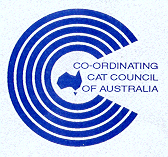 APPLICATION FOR COORDINATING CAT COUNCIL OF AUSTRALIA TITLEThis completed application, together with the 10 Award Cards, Pedigree and the appropriate fee is to be forwarded to the CCCA affiliate with which the cat is registered, for verification and dispatch of the application to the Secretariat.APPLICANT/OWNER NAME:		 M/SHIP NO:		 ADDRESS: _____				  EMAIL:	 P/CODE: ____	    SIGNATURE: 	 DATE: 	NAME OF CAT:(Including title) ___	DATE OF BIRTH: 	 SEX:		 REG NO: 	BREED: _________	 REG BODY OF CAT 	 COLOUR OF CAT: 			 BREEDER OF CAT: 		APPLICATION IS FOR:CHAMPION	5	SAPPHIRE TRIPLE GRAND CHAMPIONGRAND CHAMPIONDOUBLE GRAND CHAMPIONTRIPLE GRAND CHAMPIONRUBY TRIPLE GRAND CHAMPIONEMERALD TRIPLE GRAND CHAMPIONDIAMOND TRIPLE GRAND CHAMPIONCOST of Titles 1 - 4	Cost of Titles 5 - 8Certificate $ 15.00	Certificate $ 15.00Ribbon and Certificate: $ 30.00	Ribbon and Certificate: $ 40.00 PLEASE MAKE CHEQUE PAYABLE TO YOUR AFFILIATEPLEASE COMPLETE DETAILS OF CCCA AWARDS IN DATE AND RING ORDERCCCA AFFILIATE’S VERIFICATION:	Signature:	Date:CCCA Award Application January 2015Name of ShowRingDate of ShowName of JudgeJudges Affiliation